Publicado en Madrid el 05/08/2022 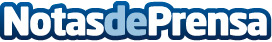 Mudanzas el Cid explica por qué contratar servicios de guardamuebles La búsqueda de seguridad, protección y confort en el almacenamiento temporal de bienes está impulsando la demanda de guardamuebles en el contexto de mudanzas y traslados profesionalesDatos de contacto:Mudanzas El CidDirección: C/ Gabriel Lobo, 5 - 28002, Madrid915 62 42 36Nota de prensa publicada en: https://www.notasdeprensa.es/por-que-contratar-servicios-de-guardamuebles Categorias: Nacional Interiorismo Logística Hogar http://www.notasdeprensa.es